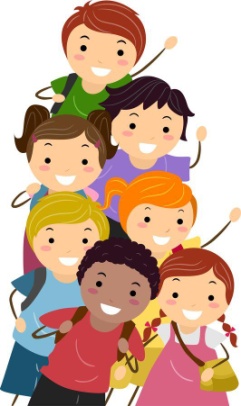 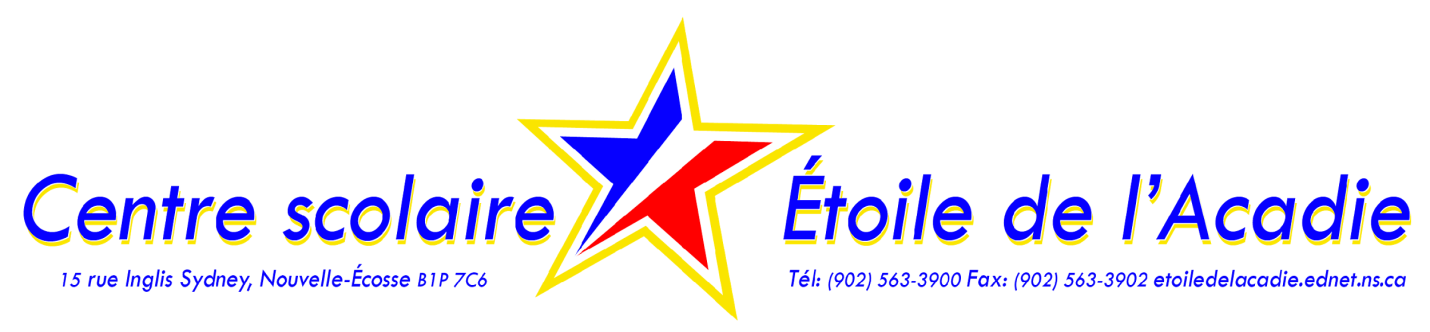 FOURNITURES SCOLAIRES 2020-2021NIVEAU : Maternelle***Il est important que chaque enfant ait le matériel requis dès le premier jour d’école afin de lui permettre de participer adéquatement aux différentes activités de la classe. Aussi, il est très important d’identifier le nom de votre enfant sur tous les objets qui lui appartiennent. ***Veuillez ne pas acheter de bâtons de colle, de crayons de couleur, de crayons à la mine, de duo-tang, etc. Les enseignantes se chargeront de ses achats.Pendant l’année, S.V.P. envoyez des matériaux recyclés déjà nettoyés (cartons d’œufs, rouleaux de papier de toilette, boîtes vides de mouchoirs, pots de yogourts, etc.) pour faire des bricolages.Merci de votre précieuse collaboration!Bonnes vacances!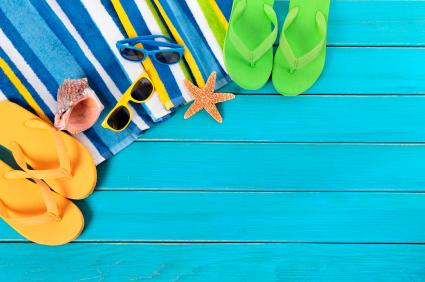 Les enseignantes de maternelleQuantitéDescription PrixMatériel scolaire acheté par les enseignantes40 $Agenda, photocopies et cartouches d’encre15 $Total que le parent doit payer à l’enseignante :55 $Matériel scolaire acheté par les parentsMatériel scolaire acheté par les parentsMatériel scolaire acheté par les parents1Sac d’école (suffisamment grand pour contenir un livre de format bande dessinée) 1Boîte à dîner1Paire d’espadrilles d’intérieur; à semelles non marquantes avec attaches velcro. (Les espadrilles avec lacets seront acceptées si votre enfant est capable de faire ses boucles lui-même.)1Paire de bottes en caoutchouc pour les jours de pluie1Imperméable2Boîtes de mouchoirs 1Bouteille d’eau réutilisable1Tablier, couvre-tout ou vieille chemise pour les activités de peinture1Sac de vêtements de rechange bien identifié : 2 pantalons1 short2 chandails à manches courtes1 chandail chaud3 paires de chaussettes3 sous-vêtements1 sac pour renvoyer les vêtements souillésPour l’hiver, veuillez prévoir une paire de mitaines ou de gants supplémentaires, ainsi que des chaussettes en laine.1Paquets de marqueurs pour tableau blanc (6 marqueurs)1Étui à crayon1Ciseau à bout rond pour enfant1Casque d’écoute avec microphone.